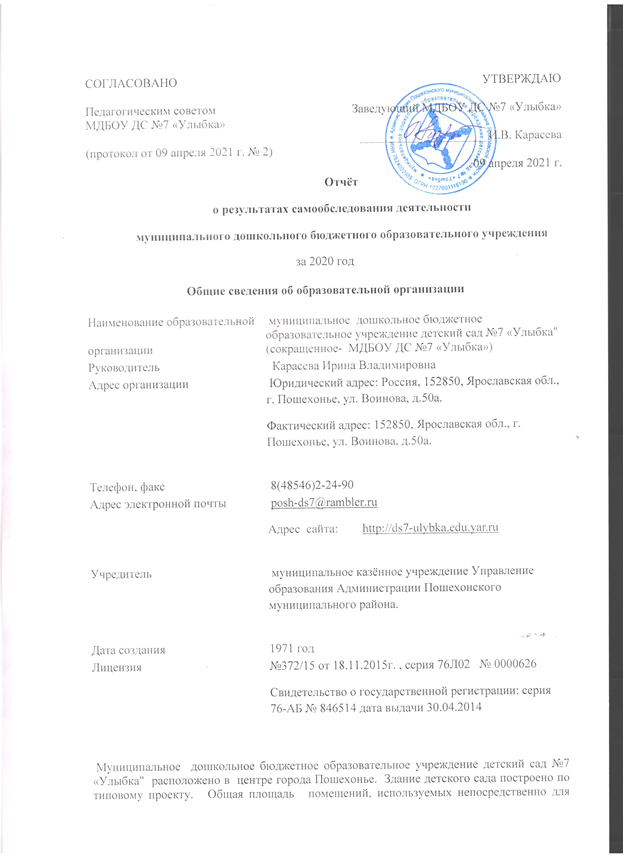 Общая площадь   помещений, используемых непосредственно для нужд образовательного процесса, 639 кв. м., площадь групповых ячеек 340 кв.м., площадь дополнительных помещений для занятий с детьми (музыкальный/физкультурный зал, кабинет психолога и логопеда) 68 кв.м.Цель деятельности МДБОУ – осуществление образовательной деятельности пореализации образовательных программ дошкольного образования.Предметом деятельности  МДБОУ  является формирование общей культуры, развитие физических, интеллектуальных, нравственных, эстетических и личностных качеств, формирование предпосылок учебной деятельности, сохранение и укрепление здоровья воспитанников.Режим работы:  Рабочая неделя – пятидневная, с понедельника по пятницу. Длительность пребывания детей в группах – 12 часов. Режим работы групп – с 7:00 до 19:00.Аналитическая частьI. Оценка образовательной деятельностиОбразовательная деятельность в Детском саду организована в соответствии с Федеральным законом от 29.12.2012 № 273-ФЗ «Об образовании в Российской Федерации», ФГОС дошкольного образования, СП 2.4.3648-20 «Санитарно-эпидемиологические требования к организациям воспитания и обучения, отдыха и оздоровления детей и молодежи».Образовательная деятельность ведется на основании утвержденной основной образовательной программы дошкольного образования, которая составлена в соответствии с ФГОС дошкольного образования с учетом примерной образовательной программы дошкольного образования, санитарно-эпидемиологическими правилами и нормативами.С 01.09.2020 года детский сад посещают 69 воспитанников в возрасте от 2.5 до 7 лет. В  МДБОУ сформировано 3 группы общеразвивающей направленности. Из них:Младшая  группа «Солнышко» – 21 ребенок;Средне- старшая группа «Колосок» – 23 ребенка;Подготовительная к школе группа «Кораблик»– 25 детей.В 2020 году в Детском саду для освоения основной образовательной программы дошкольного образования в условиях самоизоляции было предусмотрено проведение занятий в трех форматах – онлайн, офлайн и предоставление записи занятий на имеющихся ресурсах (облачные сервисы Яндекс, Mail, Google, YouTube). В закрытых группах ВК педагоги ежедневно предлагали родителям различные задания в соответствии с лексической темой недели ООП МДБОУ ДС №7 «Улыбка». Право выбора предоставлялось родителям (законным представителям) исходя из имеющихся условий для участия их ребенка в образовательной деятельности.Для качественной организации родителями привычного режима для детей специалистами детского сада систематически проводились онлайн-консультации, оказывалась методическая помощь.  Данные мониторинга посещения онлайн-занятий и количества просмотров занятий в записи по всем образовательным областям свидетельствует о достаточной вовлеченности и понимании родителями ответственности за качество образования своих детей.Воспитательная работаЧтобы выбрать стратегию воспитательной работы, в 2020 году проводился анализ состава семей воспитанников.Характеристика семей по составуХарактеристика семей по количеству детейВоспитательная работа строится с учетом индивидуальных особенностей детей, с использованием разнообразных форм и методов, в тесной взаимосвязи воспитателей, специалистов и родителей. При зачислении в МДБОУ предлагаем родителям индивидуальный режим дня для вновь поступающих детей.  Дополнительное образованиеВ 2020 году с целью повышения качества образовательного процесса и удовлетворения запроса родителей и интересов детей, развития их способностей, педагогами ДОУ разработаны   и  следующие дополнительные программы: -Программа для детей 4-6 лет «Фитнес для детей»(физкультурно-спортивная направленность) -Программа для детей 5-7  лет «Умный пешеход» (социально-гуманитарная направленность) -Программа  для детей 6-7 лет «Экологическая азбука» (естественно- научная направленность)Организация дополнительных образовательных услуг в детском саду осуществляется в форме кружков, студий, клубов. В дополнительном образовании задействовано 100% процентов воспитанников детского сада в возрасте от 5 до 7 лет.II. Оценка системы управления организацииУправление Детским садом осуществляется в соответствии с действующим законодательством и уставом  МДБОУ ДС №7 «Улыбка».Управление Детским садом строится на принципе единоличия и   коллегиальности. Коллегиальными органами управления являются: управляющий совет, педагогический совет, общее собрание работников. Единоличным исполнительным органом является руководитель – заведующий.Органы управления, действующие в Детском садуСтруктура и система управления соответствуют специфике деятельности Детского сада. В 2020 году в систему управления Детским садом внедрили элементы электронного документооборота. Это упростило работу организации во время дистанционного функционирования. Дополнительно  расширился  контроль за качеством образования и  контроль организации дистанционного обучения.По итогам 2020 года система управления Детского сада оценивается как эффективная, позволяющая учесть мнение работников и всех участников образовательных отношений. В следующем году изменение системы управления не планируется.III. Оценка содержания и качества подготовки обучающихсяУровень развития детей анализируется по итогам педагогической диагностики. Формы проведения диагностики:диагностические занятия (по каждому разделу программы);диагностические срезы;наблюдения, итоговые занятия.Разработаны диагностические карты освоения основной образовательной программы дошкольного образования МДБОУ ДС №7  в каждой возрастной группе. Карты включают анализ уровня развития воспитанников в рамках целевых ориентиров дошкольного образования и качества освоения образовательных областей. Так, результаты качества освоения ООП  МДБОУ ДС №7  на конец 2020 года  следующие: Педагоги проводили обследование воспитанников подготовительной группы на предмет оценки сформированности предпосылок к учебной деятельности в количестве 20 человек. Задания позволили оценить уровень сформированности предпосылок к учебной деятельности.Результаты педагогического анализа показывают преобладание детей с высоким и средним уровнями развития при прогрессирующей динамике на конец учебного года, что говорит о результативности образовательной деятельности в образовательном учреждении.В 2020 году в период самоизоляции, введенной в качестве ограничительного мероприятия, занятия с детьми воспитатели вели дистанционно через Skype, Zoom, WhatsApp, социальные сети.  Родители  могли активно участвовать в обучении и воспитании,  Опрос  узких специалистов ДС №7  показал, что наряду с техническими сложностями проведения занятий в дистанционном режиме, были трудности в организации занятий со стороны родителей. Вывод: подобные занятия лучше проводить преимущественно при очном взаимодействии педагога и воспитанника.IV. Оценка организации учебного процесса (воспитательно-образовательного процесса)В основе образовательного процесса в Детском саду лежит взаимодействие педагогических работников, администрации и родителей. Основными участниками образовательного процесса являются дети, родители, педагоги.Основные форма организации образовательного процесса:совместная деятельность педагогического работника и воспитанников в рамках организованной образовательной деятельности по освоению основной общеобразовательной программы;самостоятельная деятельность воспитанников под наблюдением педагогического работника.Занятия в рамках образовательной деятельности ведутся по подгруппам. Продолжительность занятий соответствует СанПиН 1.2.3685-21 и составляет:в группах с детьми от 2 до 3 лет – до 10 мин;в группах с детьми от 3 до 4 лет – до 15 мин;в группах с детьми от 4 до 5 лет – до 20 мин;в группах с детьми от 5 до 6 лет – до 25 мин;в группах с детьми от 6 до 7 лет – до 30 мин.Между занятиями в рамках образовательной деятельности предусмотрены перерывы продолжительностью не менее 10 минут («минутки игры», «минутки шалости» и др.)Основной формой занятия является игра. Образовательная деятельность с детьми строится с учётом индивидуальных особенностей детей и их способностей. Выявление и развитие способностей воспитанников осуществляется в любых формах образовательного процесса.Чтобы не допустить распространения коронавирусной инфекции, администрация МДБОУ ДС №7 ввела в 2020 году дополнительные ограничительные и профилактические меры в соответствии с СП 3.1/2.4.3598-20:ежедневный усиленный фильтр воспитанников и работников – термометрию с помощью бесконтактных термометров и опрос на наличие признаков инфекционных заболеваний ;  еженедельную генеральную уборку с применением дезинфицирующих средств, разведенных в концентрациях по вирусному режиму;ежедневную влажную уборку с обработкой всех контактных поверхностей, игрушек и оборудования дезинфицирующими средствами;дезинфекцию посуды, столовых приборов после каждого использования;бактерицидные установки в групповых комнатах;частое проветривание групповых комнат в отсутствие воспитанников;проведение всех занятий в помещениях групповой ячейки или на открытом воздухе отдельно от других групп;требование о заключении врача об отсутствии медицинских противопоказаний для пребывания в детском саду ребенка, который переболел или контактировал с больным COVID-19.V. Оценка качества кадрового обеспеченияДетский сад укомплектован педагогами на 100 процентов согласно штатному расписанию. Всего работают  26 человек. Педагогический коллектив  МДБОУ ДС №7 на 01.09.2020 насчитывает 7 воспитателей, 4 специалиста.  За 2020 год педагогические работники прошли аттестацию и получили:высшую квалификационную категорию – 1 воспитатель;первую квалификационную категорию –  2 воспитателя.Педагоги постоянно проходят курсы повышения квалификация (в 2020 году дистанционно). На 30.12.2020 1 педагог проходит обучение в  ЯГПУ им.К.Д. Ушинского по специальности «Логопедия». Педагогические работники соответствуют квалификационным требованиям профстандарта «Педагог». Их должностные инструкции соответствуют трудовым функциям, установленным профстандартом «Педагог». 80% педагогов  имеют высшее профессиональное  образование.Педагоги постоянно повышают свой профессиональный уровень, эффективно участвуют в работе методических объединений, знакомятся с опытом работы своих коллег и других дошкольных учреждений, а также саморазвиваются. Все это в комплексе дает хороший результат в организации педагогической деятельности и улучшении качества образования и воспитания дошкольников.В 2020 году педагоги МДБОУ ДС №7 «Улыбка» приняли активное участие в областных и региональных конкурсах;- Е.Н. Каплина   победитель районного и участник областного конкурса «За нравственный подвиг учителя»- Е.Н. Каплина победитель районного конкурса молодых работников организаций и предприятий Пошехонского района «Молодой Профессионал - -2019» в номинации «Путь к профессии»-  Ю.А. Шорина- победитель районного этапа Всероссийского  конкурса «Учитель года России 2020» в номинации «Воспитатель года» и участник конкурса  педагогического мастерства  «Учитель года России 2020»  на региональном уровне.- Ю.А. Шорина– призер (2 место)  районного конкурса «Лучший педагогический работник, осуществляющий деятельность по профилактике детского дорожно- транспортного травматизма в ДОО»- Ю.А. Шорина- участник регионального конкурса «Лучшая организация работы по профилактике детского дорожно- транспортного травматизма среди дошкольных образовательных организаций» Педагогами разработаны программы индивидуального развития (3  программы).Разработан и реализован проект с молодыми педагогами «Дорога к успеху!» В 2020 году в связи с ограничительными мерами по предотвращению распространения коронавирусной инфекции педагоги использовали в работе дистанционные образовательные технологии :100% педагогов используют в образовательной деятельности проектный метод, мультимедийные презентации и иные  ИКТ, что способствовало проведению следующих мероприятий:-реализовать ООП ДОУ (дистанционное обучение /страничка сайта /ПОКА ВСЕ ДОМА)- Онлайн-квиз   для педагогов ДОУ «Живя в мире, не забывай о войне.»   -  Онлайн- воркшоп с педагогами ДОУ «Когда забывают войну, начинается ……»   - Создана видеоконсультация «Георгиевская лента символ славы и доблести» (история возникновения георгиевской ленточки, о правилах ношения, о способах прикрепления)- Создана видеоэкскурсия для детей по местам воинской славы       г. Пошехонье «Великие подвиги ваши бессмертны»- педагогами обновлены персональные сайты, пополнены материалами педагогической деятельностиОпыт работы по духовно-нравственному воспитанию  обобщили на муниципальном уровне:- Открытая неделя педмастерства в ДОУ: «Первое в жизни- честно служить Отчизне» помогла обеспечить оптимальные условия для обмена опытом и заинтересовать педагогов района  в творчестве и инновациях (участники 17 педагогов  района)Анализ данных, полученных на основе наблюдения и опроса воспитателей по применению ими информационных и дистанционных технологий в образовательной деятельности, в том числе и дополнительном образовании, показал, что педагоги испытывали существенные трудности, связанные с отсутствием необходимых компетенций для подготовки к дистанционным занятиям и их проведению в Skype, Zoom и WhatsApp. 98% педагогов отметили, что в их педагогической деятельности ранее не практиковалась такая форма обучения и у них не было опыта для ее реализации. Выявились компетентностные дефициты в области подготовки заданий для дистанционного обучения, установление контакта с детьми во время проведения занятий в режиме реального времени. Кроме того, существенно осложняла ситуацию низкая мотивация родителей к занятиям с детьми-дошкольниками.Анализ данных, полученных на основе наблюдения и опроса воспитателей по применению ими информационных и дистанционных технологий в образовательной деятельности, в том числе и дополнительном образовании, показал, что педагоги испытывали существенные трудности, связанные с отсутствием необходимых компетенций для подготовки к дистанционным занятиям и их проведению в Skype, Zoom и WhatsApp. 90% педагогов отметили, что в их педагогической деятельности ранее не практиковалась такая форма обучения и у них не было опыта для ее реализации. Выявились компетентностные дефициты в области подготовки заданий для дистанционного обучения, установление контакта с детьми во время проведения занятий в режиме реального времени.  VI. Оценка учебно-методического и библиотечно-информационного обеспеченияВ МДБОУ ДС №7 «Улыбка» создана медиатека, библиотека, что  является составной частью методической службы.Этот фонд располагается в методическом кабинете, кабинетах специалистов, группах детского сада. Библиотечный фонд представлен методической литературой по всем образовательным областям основной общеобразовательной программы, детской художественной литературой, периодическими изданиями, а также другими информационными ресурсами на различных электронных носителях. В каждой возрастной группе имеется банк необходимых учебно-методических пособий, рекомендованных для планирования воспитательно-образовательной работы в соответствии с обязательной частью ООП.В 2020 году пополнили учебно-методический комплект к примерной общеобразовательной программе дошкольного образования «От рождения до школы» в соответствии с ФГОС. Приобрели наглядно-дидактические пособия: дошкольникам о Великой Отечественной войнекомплект «Народная роспись»серия картин «Животный мир»Оборудование и оснащение методического кабинета достаточно для реализации образовательных программ. В методическом кабинете созданы условия для возможности организации совместной деятельности педагогов. Однако кабинет недостаточно оснащен техническим и компьютерным оборудованием.Информационное обеспечение детского сада включает:информационно-телекоммуникационное оборудование : в 2020 году пополнилось  ноутбуком,  проектором мультимедиа в среднюю и старшую группы;В детском саду учебно-методическое и информационное обеспечение достаточное для организации образовательной деятельности и эффективной реализации образовательных программ.VII. Оценка материально-технической базыВ детском саду сформирована материально-техническая база для реализации образовательных программ, жизнеобеспечения и развития детей. В детском саду оборудованы помещения:групповые помещения – 3;кабинет заведующего – 1;методический кабинет – 1;музыкальный зал /физкультурный зал – 1;пищеблок – 1;прачечная – 1;медицинский кабинет – 1; кабинет логопеда/психолога – 1.При создании предметно-развивающей среды воспитатели учитывают возрастные, индивидуальные особенности детей своей группы. Оборудованы групповые комнаты, включающие игровую, познавательную, обеденную зоны.В 2020 году детский сад провел реконструкцию  одного из помещений. Провели переоформление младшей группы в зал для занятий музыкой и физической культурой.   Материально-техническое состояние детского сада   соответствует действующим санитарным требованиям к устройству, содержанию и организации режима работы в дошкольных организациях, правилам пожарной безопасности, требованиям охраны труда.Необходимо в 2021 году запланировать приобретение интерактивной доски , оборудовать комнату «Русского быта», также большое внимание обратить на прогулочные площадки,  обеспечить потребность воспитанников в физической активности и игровой деятельности на улице.VIII. Оценка функционирования внутренней системы оценки качества образованияВ Детском саду утверждено Положение о внутренней системе оценки качества образования. Мониторинг качества образовательной деятельности в 2020 году показал хорошую работу педагогического коллектива по всем показателям даже с учетом некоторых организационных сбоев, вызванных применением дистанционных технологий.Состояние здоровья и физического развития воспитанников удовлетворительные. Средний уровень физической подготовленности детей ДОУ составил 4.9 балла Темп  прироста физических качеств детей ДОУ составил 26% (увеличился на 10 % )Общая заболеваемость детей уменьшилась на 15% по сравнению с прошлым годом;Коллективом МДБОУ организована разносторонняя деятельность, направленная на сохранение здоровья детей, реализован комплекс воспитательно - образовательных и лечебно-профилактических мероприятий по разным возрастам.Интегративные методы организации образовательной деятельности ( туристические походы, пешие прогулки, игры СОРСИ, оздоровительные терренкуры и др.) помогли:-повысить выносливость дошкольников   на 16%;- максимально увеличить время пребывания детей на свежем воздухе с обязательной организацией двигательной активности; - снизить заболеваемость верхних дыхательных путей (на 20%)-уменьшилось количество детей с заболеваниями ОДА (плоскостопие, уплощение стопы, нарушение осанки) на 10% РППС пополнилась пособиями для самостоятельной двигательной активности детей, нетрадиционными пособиями по профилактике и коррекции плоскостопия у детейДеятельность агитбригады «Умный пешеход»  помогла в социализации старших дошкольников, а также является эффективной формой работы по ознакомлению дошкольников с безопасными правилами в окружающем мире(повысился балл по социально-коммуникативному развитию : среднее значение  4.9 балла из 5)    Применение проектного метода повлияло на эффективность физкультурно – оздоровительной работы , дало положительный результат в сотрудничестве с родителями (созданы детско-родительские клубы по ЗОЖ, реализованы совместные мероприятия  на 80%)Своевременно и качественно проводилась вакцинация, что позволило снижать процент заболевания вирусными инфекциями. Пополнен банк методических находок на 30% (разработаны конспекты занятий с детьми, и сценарии мероприятий с родителями по ЗОЖ, созданы лэпбуки по теме ЗОЖ, созданы картотеки с играми и упражнениями по профилактике болезней опорно-двигательного аппарата, органов зрения и дыхания)Наблюдается тенденция активного включения родителей в совместную деятельность. Родители  активно используют мессенджеры и социальные сети для продуктивного взаимодействия с педагогами ДОУ, специалистами, социальными партнерами в решении интересующих их вопросов развития детей (организованы встречи, записаны и выставлены на сайт и в закрытые группы в социальных сетях видео консультации  педиатра ЦРБ С.В.Измайловой на интересующие родителей вопросы, видео консультации учителя-логопеда, воспитателей)- Расширены представления детей по различным образовательным областям (среднее значение итогового показателя по ДОУ на конец учебного года «Познавательное развитие» – 4.1 балла, «Социально-коммуникативное развитие» - 4.2 балла, «Речевое развитие – 3.9 балла, «Художественно-эстетическое развитие» - 4.1  балла, 100% обучающихся вовлечены в познавательную, практическую, исследовательскую деятельность через реализацию образовательных   проектов.Внедрение проектного метода и технологий позитивной социализации  помогло  определить условия, средства для приобретения и проявления  ключевых  компетенций     детей дошкольного возрастаНа 40% пополнилась развивающая среда игровыми материалами в соответствии с используемыми игровыми технологиями:РППС на 80 % соответствует содержанию ООП ДОУ, возрастным и индивидуальным особенностям детей- Группы наполнены «маркерами среды»- Пространство групп меняется в соответствии с образовательной ситуацией, интересами и возможностями детей- Разработаны    методические рекомендации, анкеты  по моделированию   культурно-развивающей среду ДОУ на основе календаря памятных дат и событий  Работа в режиме дистанционного образования  позволила творчески подойти к реализации образовательных задач: были подобраны интересные игры и упражнения, презентации и обучающие мультфильмы, которые вызвали у детей живой интерес и эмоциональный отклик.Каждому воспитаннику предоставлены условия для полноценного личностного роста (образовательный проект «Создай себя сам!»)  - 83 % воспитанников вовлечены  в конкурсы и выставки- 90% родителей вовлечены в воспитательно-образовательный процесс ДОУ (совместные детско-родительские проекты, конкурсы, выставки, поручения, гость группы)- Организованы творческие площадки родителями для детей «Из таланта, из терпенья, из народного уменья»- Создан Совет отцов ДОУ(разработано Положение, реализован план работы  на год)- Организованы детско-родительские клубы во всех возрастных группах ДОУ-85 % родителей детей старшего дошкольного возраста  считают наиболее эффективными формами работы д/с с семьёй –детско-родительские клубы, деятельность Совета отцов- Созданы закрытые группы в социальных сетях с целью информирования родителей относительно содержания образовательного процесса в каждой возрастной группе ДОУ  - Дистанционные формы обучения дошкольников и взаимодействия с родителями помогли в реализации следующих мероприятий муниципального проекта «Мы наследники Победы» - 90% родителей вовлечены в воспитательно-образовательный процесс ДОУ (совместные детско-родительские проекты, конкурсы, выставки, поручения, гость группы)- Организованы творческие площадки родителями для детей «Из таланта, из терпенья, из народного уменья»- Создан Совет отцов ДОУ(разработано Положение, реализован план работы  на год)- Организованы детско-родительские клубы во всех возрастных группах ДОУ-85 % родителей детей старшего дошкольного возраста  считают наиболее эффективными формами работы д/с с семьёй –детско-родительские клубы, деятельность Совета отцов- Созданы закрытые группы в социальных сетях с целью информирования родителей относительно содержания образовательного процесса в каждой возрастной группе ДОУ  - Дистанционные формы обучения дошкольников и взаимодействия с родителями помогли в реализации следующих мероприятий муниципального проекта «Мы наследники Победы»  Анкетирование родителей показало высокую степень удовлетворенности качеством предоставляемых услуг.В период с 01.11.2020 по 30.11.2020 проводилось анкетирование 89 родителей, получены следующие результаты:доля получателей услуг, положительно оценивающих доброжелательность и вежливость работников организации, – 90%;доля получателей услуг, удовлетворенных компетентностью работников организации, – 82%;доля получателей услуг, удовлетворенных материально-техническим обеспечением организации, – 60;доля получателей услуг, удовлетворенных качеством предоставляемых образовательных услуг, – 84 процента;доля получателей услуг, которые готовы рекомендовать организацию родственникам и знакомым, – 95 процента.Анализ показателей указывает на то, что Детский сад имеет достаточную инфраструктуру, которая соответствует требованиям СП 2.4.3648-20 «Санитарно-эпидемиологические требования к организациям воспитания и обучения, отдыха и оздоровления детей и молодежи» и позволяет реализовывать образовательные программы в полном объеме в соответствии с ФГОС ДО.Детский сад укомплектован достаточным количеством педагогических и иных работников, которые имеют высокую квалификацию и регулярно проходят повышение квалификации, что обеспечивает результативность образовательной деятельности. Нерешенные проблемы ОУ :МТБ:-благоустройство территории ДОУ (замена асфальтового покрытия);-ремонт крылец;-недостаточность оснащения современными техническими средствами и оборудованием: видеокамера, интерактивная доска  (считаем, интерактивная доска   значительно расширяет возможности предъявления учебной информации, позволяет усилить мотивацию ребенка)РППС: - недостаточная оснащённость предметной среды в дошкольном учреждении для реализации творческих проектов и программ дополнительного образования: сборных моделей, конструкторов нового поколения, игрушек-моделей ;-недостаточная оснащенность физкультурным современным оборудованием, отсутствие физкультурного зала, детских игровых комплексов на участке;- стабильно низким остается уровень ОО «Речевое развитие». Считаем, необходимо более глубже внедрить в практику работы педагогическую технологию    «Круги рефлексии» , основная цель - развитие саморегуляции , речевой активности, мыслительных возможностей,   самостоятельности суждений ; технологию «К родителям через детей» (дети задают дома родителям вопросы по теме прошедшего «Круга рефлексии»)-учесть интересы родителей и включить в практику работы дополнительные программы технической, физкультурно-спортивной  направленности Педагоги: -для успешного введения в практику инноваций и эффективной реализации поставленных задач в новых условиях  не все педагоги имеют необходимый  уровень профессиональной педагогической компетентностиСостав семьиКоличество семейПроцент от общего количества семей воспитанниковПолная 5884 %Неполная с матерью 710 %Неполная с отцом00%Оформлено опекунство46%Количество детей в семьеКоличество семейПроцент от общего количества семей воспитанниковОдин ребенок1927 .5%Два ребенка3044 %Три ребенка и более2028.5 %Наименование органаФункцииЗаведующийКонтролирует работу и обеспечивает эффективное взаимодействие структурных подразделений организации,
утверждает штатное расписание, отчетные документы организации, осуществляет общее руководство Детским садомУправляющий советРассматривает вопросы:развития образовательной организации;финансово-хозяйственной деятельности;материально-технического обеспеченияПедагогический советОсуществляет текущее руководство образовательнойдеятельностью Детского сада, в том числе рассматривает
вопросы:развития образовательных услуг;регламентации образовательных отношений;разработки образовательных программ;выбора  учебных пособий, средств обучения ивоспитания;материально-технического обеспечения образовательного процесса;аттестации, повышении квалификации  педагогических работников;координации деятельности методических объединенийОбщее собрание работниковРеализует право работников участвовать в управлении
образовательной организацией, в том числе:участвовать в разработке и принятии коллективного договора, Правил трудового распорядка, изменений и дополнений к ним;принимать локальные акты, которые регламентируют деятельность образовательной организации и связаны с правами и обязанностями работников;разрешать конфликтные ситуации между работниками и администрацией образовательной организации;вносить предложения по корректировке плана мероприятий организации, совершенствованию ее работы и развитию материальной базыУровень развития воспитанников в рамках целевых ориентировВыше нормыВыше нормыНормаНормаНиже нормыНиже нормыУровень развития воспитанников в рамках целевых ориентировКол-во%Кол-во%Кол-во%Уровень развития воспитанников в рамках целевых ориентиров29 42%38 55%2 3%Качество освоения образовательных областей3246%355123%